О результатах государственного санитарного надзора за соблюдением санитарных норм и правил на промышленных, сельскохозяйственных и малых предприятиях района за 2017 год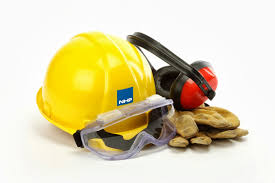 Специалистами районного ЦГЭ в течение 2017 года велся надзор за условиями труда, быта, питания работающих промышленных и сельскохозяйственных предприятий района всех форм собственности. В ходе надзорных мероприятий обследованы все стоящие на надзоре объекты, в том числе 12 промышленных, 7 сельскохозяйственных и 19 малых предприятий.Всего проведено 10 плановых проверок, мониторинг всех объектов надзора. Практически на всех проверенных объектах были выявлены нарушения санитарно-эпидемиологического законодательства (100%). В ходе мониторинга нарушения выявлены на 27 объектах, что составляет 73% от обследованных.Основными нарушениями в части обеспечения благоприятных условий труда и быта для работающих явились: ненадлежащее содержание производственной и прилегающей территории (54%); несвоевременная комплектация аптечек первой помощи, отсутствие  контроля за сроками годности лекарственных средств (40,5%); нарушение правил содержания производственных и санитарно-бытовых помещений; неудовлетворительное обеспечение и оснащение санитарно-бытовыми помещениями (37,8%); отсутствие вентиляционных установок; несвоевременное обеспечение работающих спецодеждой и СИЗ, отсутствие контроля за применением СИЗ во время работы; несвоевременное проведение производственного лабораторного контроля за состоянием факторов производственной среды на рабочих местах (24,3%); несвоевременное проведение ремонта производственных и санитарно-бытовых помещений (21,6%).Результаты надзорных мероприятий за организацией питания работников показывают, что нарушения санитарно-эпидемиологического законодательства выявлены практически на всех сельскохозяйственных предприятиях района в столовых, осуществляющих приготовление и раздачу блюд для работников, занятых на массовых полевых работах. Наиболее частыми нарушениями в ходе уборочной кампании явились несвоевременное проведение текущего ремонта помещений и оборудования объектов общественного питания; использование посуды и инвентаря с дефектами, затрудняющими санитарную обработку (62,5%), отсутствие контроля за температурным режимом пищевой продукции (50%), отсутствие должных условий для соблюдения правил личной гигиены работниками столовых (25%), неудовлетворительное санитарное состояние  помещений и технологического оборудования столовых, использование продукции с истекшим сроком годности (12,5%).Данные свидетельствуют об отсутствии на объектах надзора должного уровня производственного контроля за соблюдением санитарных правил и выполнением санитарно-противоэпидемических и профилактических мероприятий.Вместе с тем за счет проведения организационных, технических и санитарно-гигиенических мероприятий на предприятиях района улучшены условия труда на 21 объекте на 293 рабочих местах для 310 работающих, в т.ч. 86 женщин;  приведено к требованиям санитарных норм – 12 объектов/ 65 р/м для 65 работающих, в т.ч. 12 женщин.  В 2017 году на  33 объектах санитарно-гигиенической лабораторией ГУ «Волковысский зональный ЦГЭ», ГУ «Слонимский зональный ЦГЭ», специалистами ГУ «Зельвенский районный ЦГЭ», другими аккредитованными лабораториями республики проведены лабораторно-инструментальные замеры на 313 рабочих местах с вредными производственными факторами. Из них превышения гигиенических нормативов зарегистрированы на 19 объектах (57,6%) – 69 р/м (22,0% от обследованных). На всех объектах, где установлены  отклонения от санитарных норм по результатам лабораторных замеров, разработаны мероприятия по улучшению условий труда и доведению вредных проффакторов до нормируемых величин. Медицинским осмотрам в 2017 году подлежало  и осмотрено 1655 работающих, в т.ч. 681 женщина. По результатам ПМО впервые выявлен 41 человек, в том числе 14 женщин,  с заболеваниями, не препятствующими продолжению работы и 19 человек, в т.ч. 2 женщины,  с заболеваниями, препятствующими продолжению работы (данные лица переведены на другую работу, не связанную с вредным производственным фактором, согласно справок ВКК); направлено на дообследование - 3 человека, находятся на диспансерном наблюдении 471 человек, в том числе 178 женщин. Специалистами районного ЦГЭ в прошлом году проведено 6 обучающих семинаров  для  113  слушателей, более 70 лекций и бесед для 755 слушателей. Подготовлено 7 информаций на сайт районного ЦГЭ, 6 выступлений на радио, 2 статьи в районную газету «Праца».Проведено  6 Дней охраны труда, 5 Дней охраны здоровья.Вместе с тем, проблемным вопросом остается невыполнение в полном объеме запланированных на 2017 год мероприятий по улучшению условий и охраны труда на промышленных и сельскохозяйственных объектах, в том числе в части санитарно-бытового обеспечения: не завершен ремонт бытовых помещений РММ д.Кремяница, д.Ялуцевичи филиала «Князево» ОАО «Агрокомбинат «Скидельский», не оборудованы санитарно-бытовые помещения (душевые) в РММ д.Рудевичи, д.Монтяки, д.Словатичи СХФ «Доброселецкий» КУП «Гроднооблдорстрой».По результатам госсаннадзора за соблюдением санитарно-эпидемиологического законодательства на промышленных предприятиях и организациях района в 2017 году составлено 14 протоколов об административном правонарушении, в том числе 7 на юридических лиц. Наложено 14  штрафов на общую сумму 2162 рубля. Руководителям субъектов хозяйствования  направлено 10  предписаний об устранении нарушений (выполнено – 1 ЧПУП “Ромгиль-Текс”, по остальным -с/х организациям, предписания выполнены частично),  71 рекомендация (выполнено 58/81,7%), 49 информационных писем. Вынесено 3 предписания о приостановлении деятельности (сварочного поста РММ аг.Каролин КСУП «Каролино», РММ аг.Словатичи СХФ «Доброселецкий», столовой аг.Бородичи КСУП «Бородичи»). По предложениям районного ЦГЭ отстранено от работы 124 человека, привлечено к дисциплинарной ответственности 16 должностных лиц. Подготовлено 88 информационных писем в органы власти и ведомства, в том числе 66 в Зельвенский райисполком, 19  в профсоюзные организации, 2 в ведомства (КУП «Гроднооблдорстрой», ОАО «Агрокомбинат «Скидельский»), 1 в районную прокуратуру (по организации медицинских осмотров). На заседаниях райисполкома, сельисполкомов, районной комиссий по профилактике производственного травматизма, медико-санитарного Совета,  Совета по демографической безопасности заслушано 13 вопросов с принятием решений. В 2018 году надзорные мероприятия за соблюдением санитарных норм и правил на промышленных, сельскохозяйственных и малых предприятиях района продолжатся.